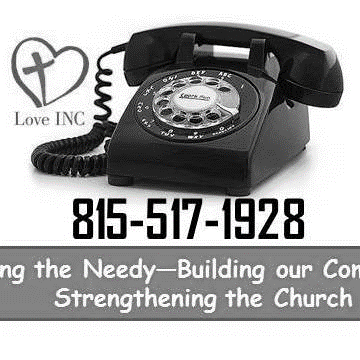 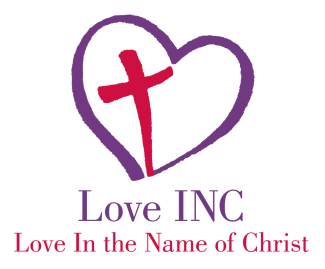 NEEDED for Ministry
to bring HOPE & ENCOUARGEMENTOur average client’s household income is $831Volunteers from multiple churches use the donated items to connect with those in need.   The desire is to see one become involved in their church if they are already not attending somewhere. “We value transformation in the lives of people and communities.”	Upcoming FUNDRAISERS…..Give DeKalb County
May 6th   Please keep us in mind for this day of giving.  